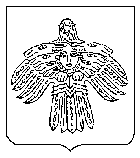 О внесении изменений в постановление администрации МОГО «Ухта» от                    10 февраля 2021 г. № 269 «Об утверждении муниципальной программы МОГО «Ухта» «Развитие транспортной системы»В соответствии с Порядком разработки, корректировки, мониторинга, контроля реализации и оценки эффективности муниципальных программ         МОГО «Ухта», утвержденным постановлением администрации МОГО «Ухта» от 07 сентября 2020 г. № 2368, Методическими указаниями по разработке и реализации муниципальных программ МОГО «Ухта», утвержденными постановлением администрации МОГО «Ухта» от 04 августа 2020 г. № 1961, Перечнем муниципальных программ МОГО «Ухта», утвержденным постановлением администрации МОГО «Ухта» от 03 сентября 2020 г. № 2348, администрация постановляет:Внести в постановление администрации МОГО «Ухта» от 10.02.2021           № 269 «Об утверждении муниципальной программы МОГО «Ухта» «Развитие транспортной системы» (далее - постановление, Программа) изменения следующего содержания:1.1. Позицию «Объемы финансирования Программы» паспорта Программы изложить в следующей редакции:«»21.2. Таблицу 2 «Перечень и сведения о целевых индикаторах (показателях) муниципальной программы МОГО «Ухта» «Развитие транспортной системы» Программы изложить в редакции согласно приложению № 1 к настоящему постановлению.1.3. Таблицу 3 «Ресурсное обеспечение и прогнозная (справочная) оценка расходов средств на реализацию целей муниципальной программы                     МОГО «Ухта» «Развитие транспортной системы» Программы изложить в редакции согласно приложению № 2 к настоящему постановлению.1.4. Таблицу 5 «Информация о показателях результатов использования субсидий и (или) иных межбюджетных трансфертов, предоставляемых из республиканского бюджета Республики Коми» изложить в редакции согласно приложению № 3 к настоящему постановлению.2. Настоящее постановление вступает в силу со дня его официального опубликования.Глава МОГО «Ухта» - руководитель администрации МОГО «Ухта»                                                                  М.Н. ОсмановПриложение № 1к постановлениюадминистрации МОГО «Ухта»от 17 августа 2022 г. № 1739«Таблица 2Переченьи сведения о целевых индикаторах (показателях) муниципальной программы МОГО «Ухта»«Развитие транспортной системы»2_______________________________________________».Приложение № 2к постановлениюадминистрации МОГО «Ухта»от 17 августа 2022 г. № 1739  «Таблица 3Ресурсное обеспечениеи прогнозная (справочная) оценка расходов средствна реализацию целей муниципальной программыМОГО «Ухта» «Развитие транспортной системы»234_______________________________________»Приложение № 3к постановлениюадминистрации МОГО «Ухта»от 17 августа 2022 г. № 1739 «Таблица 5Информацияо показателях результатов использования субсидийи (или) иных межбюджетных трансфертов, предоставляемыхиз республиканского бюджета Республики Коми2____________________________________________»АДМИНИСТРАЦИЯМУНИЦИПАЛЬНОГО ОБРАЗОВАНИЯГОРОДСКОГО ОКРУГА«УХТА»АДМИНИСТРАЦИЯМУНИЦИПАЛЬНОГО ОБРАЗОВАНИЯГОРОДСКОГО ОКРУГА«УХТА»«УХТА»КАР  КЫТШЛÖНМУНИЦИПАЛЬНÖЙ  ЮКÖНСААДМИНИСТРАЦИЯ«УХТА»КАР  КЫТШЛÖНМУНИЦИПАЛЬНÖЙ  ЮКÖНСААДМИНИСТРАЦИЯ«УХТА»КАР  КЫТШЛÖНМУНИЦИПАЛЬНÖЙ  ЮКÖНСААДМИНИСТРАЦИЯ«УХТА»КАР  КЫТШЛÖНМУНИЦИПАЛЬНÖЙ  ЮКÖНСААДМИНИСТРАЦИЯПОСТАНОВЛЕНИЕШУÖМПОСТАНОВЛЕНИЕШУÖМПОСТАНОВЛЕНИЕШУÖМПОСТАНОВЛЕНИЕШУÖМПОСТАНОВЛЕНИЕШУÖМПОСТАНОВЛЕНИЕШУÖМПОСТАНОВЛЕНИЕШУÖМ17 августа 2022 г.№1739г.Ухта,  Республика Коми  Объемы
финансирования
ПрограммыгодСредства федерального бюджета(руб.)Средства республиканского бюджета(руб.)Средства бюджета МОГО «Ухта»(руб.)Средства от приносящей доход деятельности (руб.)Всего(руб.)Объемы
финансирования
Программы123456Объемы
финансирования
Программы20210,006 810 064,004 196 294,590,0011 006 358,59Объемы
финансирования
Программы20220,0047 897 651,007 962 674,560,0055 860 325,56Объемы
финансирования
Программы20230,0015 096 474,0023 443 371,210,0038 539 845,21Объемы
финансирования
Программы202440 957 870,0075 602 615,0028 205 665,000,00144 766 150,00Объемы
финансирования
ПрограммыИтого:40 957 870,00145 406 804,0063 808 005,360,00250 172 679,36N п/пНаименование целевого индикатора (показателя)Ед. измеренияНаправленностьПринадлежностьЗначения индикатора (показателя)Значения индикатора (показателя)Значения индикатора (показателя)Значения индикатора (показателя)Значения индикатора (показателя)Значения индикатора (показателя)Значения индикатора (показателя)Значения индикатора (показателя)Ответственный исполнительN п/пНаименование целевого индикатора (показателя)Ед. измеренияНаправленностьПринадлежность2019 факт2020 оценка202120222023202420252026Ответственный исполнитель1234567891011121314Муниципальная программа «Развитие транспортной системы»Муниципальная программа «Развитие транспортной системы»Муниципальная программа «Развитие транспортной системы»Муниципальная программа «Развитие транспортной системы»Муниципальная программа «Развитие транспортной системы»Муниципальная программа «Развитие транспортной системы»Муниципальная программа «Развитие транспортной системы»Муниципальная программа «Развитие транспортной системы»Муниципальная программа «Развитие транспортной системы»Муниципальная программа «Развитие транспортной системы»Муниципальная программа «Развитие транспортной системы»Муниципальная программа «Развитие транспортной системы»Муниципальная программа «Развитие транспортной системы»Муниципальная программа «Развитие транспортной системы»1Удовлетворенность населения организацией транспортного обслуживания в муниципальном образованиипроцентов            от числа опрошенных↑ИЦ56,787,108082,085,090,095,0100,0МУ «УЖКХ»Задача 1. «Создание условий для предоставления транспортных услуг населению и организация транспортного обслуживания в границах городского округа»Задача 1. «Создание условий для предоставления транспортных услуг населению и организация транспортного обслуживания в границах городского округа»Задача 1. «Создание условий для предоставления транспортных услуг населению и организация транспортного обслуживания в границах городского округа»Задача 1. «Создание условий для предоставления транспортных услуг населению и организация транспортного обслуживания в границах городского округа»Задача 1. «Создание условий для предоставления транспортных услуг населению и организация транспортного обслуживания в границах городского округа»Задача 1. «Создание условий для предоставления транспортных услуг населению и организация транспортного обслуживания в границах городского округа»Задача 1. «Создание условий для предоставления транспортных услуг населению и организация транспортного обслуживания в границах городского округа»Задача 1. «Создание условий для предоставления транспортных услуг населению и организация транспортного обслуживания в границах городского округа»Задача 1. «Создание условий для предоставления транспортных услуг населению и организация транспортного обслуживания в границах городского округа»Задача 1. «Создание условий для предоставления транспортных услуг населению и организация транспортного обслуживания в границах городского округа»Задача 1. «Создание условий для предоставления транспортных услуг населению и организация транспортного обслуживания в границах городского округа»Задача 1. «Создание условий для предоставления транспортных услуг населению и организация транспортного обслуживания в границах городского округа»Задача 1. «Создание условий для предоставления транспортных услуг населению и организация транспортного обслуживания в границах городского округа»Задача 1. «Создание условий для предоставления транспортных услуг населению и организация транспортного обслуживания в границах городского округа»2Количество выданных муниципальных проездных билетовед.↑ИЗ11373214000140001400014000140001400014000МУ «УЖКХ»3Количество выполненных рейсов на внутримуниципальных пассажирских перевозках воздушным транспортом в труднодоступные населенные пункты МОГО «Ухта»ед.↑ИМ, ИМБТ192023232323--МУ «УЖКХ»Задача 2. «Строительство объектов дорожной инфраструктуры» Задача 2. «Строительство объектов дорожной инфраструктуры» Задача 2. «Строительство объектов дорожной инфраструктуры» Задача 2. «Строительство объектов дорожной инфраструктуры» Задача 2. «Строительство объектов дорожной инфраструктуры» Задача 2. «Строительство объектов дорожной инфраструктуры» Задача 2. «Строительство объектов дорожной инфраструктуры» Задача 2. «Строительство объектов дорожной инфраструктуры» Задача 2. «Строительство объектов дорожной инфраструктуры» Задача 2. «Строительство объектов дорожной инфраструктуры» Задача 2. «Строительство объектов дорожной инфраструктуры» Задача 2. «Строительство объектов дорожной инфраструктуры» Задача 2. «Строительство объектов дорожной инфраструктуры» Задача 2. «Строительство объектов дорожной инфраструктуры» 4Протяженность объектов дорожной сети, переданных в собственность МОГО «Ухта»м↑ИЗ2--453,5453,51 870,02 948,03 330,03 330,0МУ УКС5Техническая готовность объекта уличной дорожной сети индивидуальной жилой застройки.% ↑ИМ, ИМБТ---0,000,0019,00--МУ УКС6Количество разработанных проектно-сметных документаций по ед.↑ИМ---01---МУ УКС1234567891011121314строительству уличной дорожной сети индивидуальной жилой застройки (ед.)Задача 3. «Содержание объектов дорожной инфраструктуры»Задача 3. «Содержание объектов дорожной инфраструктуры»Задача 3. «Содержание объектов дорожной инфраструктуры»Задача 3. «Содержание объектов дорожной инфраструктуры»Задача 3. «Содержание объектов дорожной инфраструктуры»Задача 3. «Содержание объектов дорожной инфраструктуры»Задача 3. «Содержание объектов дорожной инфраструктуры»Задача 3. «Содержание объектов дорожной инфраструктуры»Задача 3. «Содержание объектов дорожной инфраструктуры»Задача 3. «Содержание объектов дорожной инфраструктуры»Задача 3. «Содержание объектов дорожной инфраструктуры»Задача 3. «Содержание объектов дорожной инфраструктуры»Задача 3. «Содержание объектов дорожной инфраструктуры»Задача 3. «Содержание объектов дорожной инфраструктуры»7Доля протяженности автомобиль ных дорог общего пользования местного значения, отвечающих нормативным требованиям, в общей протяженности автомобильных дорог общего пользования местного значения%↑ИС, ИЗ354,654,654,654,655,255,660,060,0МУ «УЖКХ»8Удовлетворенность населения качеством автомобильных дорог в муниципальном образованиипроцентов     от числа опрошенных↑ИМ34,163,765,067,070,073,0--МУ «УЖКХ»9Протяженность обустроенных ледо вых переправ и (или) зимних автомобильных дорог местного значениякилометр;тысяча метров↑ИМ, ИМБТ-0,250,250,250,250,25--МУ «УЖКХ»10Протяженность автомобильных дорог общего пользования, переданных в собственность муниципального образования, содержание которых осуществляется за счет субсидийкилометр; тысяча метров↑ИМ, ИМБТ-18,7818,7818,7818,7818,78--МУ «УЖКХ»11Протяженность автомобильных дорог общего пользования местного значения, задействованных в маршрутах движения школьных автобусов, капитальный ремонт и ремонт которых завершен с использованием субсидийкилометр; тысяча метров↑ИМ, ИМБТ---4,438----МУ «УЖКХ»12Количество реализованных народных проектов в сфере дорожной деятельности в МОГО «Ухта»ед.↑ИМ, ИМБТ---2----МУ «УЖКХ»№ п/пНаименование муниципальной программы, подпрограммы, основного мероприятияОтветственные исполнители, соисполнителиРасходы (руб.)Расходы (руб.)Расходы (руб.)Расходы (руб.)Расходы (руб.)Расходы (руб.)№ п/пНаименование муниципальной программы, подпрограммы, основного мероприятияОтветственные исполнители, соисполнителиисточник финансирования2021202220232024ВСЕГО123456789Муниципальная программа МОГО «Ухта» «Развитие транспортной системы»Муниципальная программа МОГО «Ухта» «Развитие транспортной системы»ВСЕГО 11 006 358,5955 860 325,5638 539 845,21144 766 150,00250 172 679,36Муниципальная программа МОГО «Ухта» «Развитие транспортной системы»Муниципальная программа МОГО «Ухта» «Развитие транспортной системы»Федеральный бюджет0,000,000,0040 957 870,0040 957 870,00Муниципальная программа МОГО «Ухта» «Развитие транспортной системы»Муниципальная программа МОГО «Ухта» «Развитие транспортной системы»бюджет РК6 810 064,0047 897 651,0015 096 474,0075 602 615,00145 406 804,00Муниципальная программа МОГО «Ухта» «Развитие транспортной системы»Муниципальная программа МОГО «Ухта» «Развитие транспортной системы»Бюджет МОГО «Ухта»4 196 294,597 962 674,5623 443 371,2128 205 665,0063 808 005,36Муниципальная программа МОГО «Ухта» «Развитие транспортной системы»Муниципальная программа МОГО «Ухта» «Развитие транспортной системы»Средства от приносящей доход деятельности0,000,000,000,000,00Муниципальная программа МОГО «Ухта» «Развитие транспортной системы»Муниципальная программа МОГО «Ухта» «Развитие транспортной системы»МУ «УЖКХ»ВСЕГО 11 006 358,5955 860 325,5635 892 711,0034 956 150,00137 715 545,15Муниципальная программа МОГО «Ухта» «Развитие транспортной системы»Муниципальная программа МОГО «Ухта» «Развитие транспортной системы»МУ «УЖКХ»Федеральный бюджет0,000,000,000,000,00Муниципальная программа МОГО «Ухта» «Развитие транспортной системы»Муниципальная программа МОГО «Ухта» «Развитие транспортной системы»МУ «УЖКХ»бюджет РК6 810 064,0047 897 651,0015 096 474,0015 090 985,0084 895 174,00Муниципальная программа МОГО «Ухта» «Развитие транспортной системы»Муниципальная программа МОГО «Ухта» «Развитие транспортной системы»МУ «УЖКХ»Бюджет МОГО «Ухта»4 196 294,597 962 674,5620 796 237,0019 865 165,0052 820 371,15Муниципальная программа МОГО «Ухта» «Развитие транспортной системы»Муниципальная программа МОГО «Ухта» «Развитие транспортной системы»МУ «УЖКХ»Средства от приносящей доход деятельности0,000,000,000,000,00Муниципальная программа МОГО «Ухта» «Развитие транспортной системы»Муниципальная программа МОГО «Ухта» «Развитие транспортной системы»МУ УКСВСЕГО -0,002 647 134,21109 810 000,00112 457 134,21Муниципальная программа МОГО «Ухта» «Развитие транспортной системы»Муниципальная программа МОГО «Ухта» «Развитие транспортной системы»МУ УКСФедеральный бюджет-0,000,0040 957 870,0040 957 870,00Муниципальная программа МОГО «Ухта» «Развитие транспортной системы»Муниципальная программа МОГО «Ухта» «Развитие транспортной системы»МУ УКСбюджет РК-0,000,0060 511 630,0060 511 630,00Муниципальная программа МОГО «Ухта» «Развитие транспортной системы»Муниципальная программа МОГО «Ухта» «Развитие транспортной системы»МУ УКСБюджет МОГО «Ухта»-0,002 647 134,218 340 500,0010 987 634,21Муниципальная программа МОГО «Ухта» «Развитие транспортной системы»Муниципальная программа МОГО «Ухта» «Развитие транспортной системы»МУ УКССредства от приносящей доход деятельности-0,000,000,000,00Муниципальная программа МОГО «Ухта» «Развитие транспортной системы»Муниципальная программа МОГО «Ухта» «Развитие транспортной системы»КУМИ МОГО «Ухта»ВСЕГО -----Муниципальная программа МОГО «Ухта» «Развитие транспортной системы»Муниципальная программа МОГО «Ухта» «Развитие транспортной системы»КУМИ МОГО «Ухта»Федеральный бюджет-----Муниципальная программа МОГО «Ухта» «Развитие транспортной системы»Муниципальная программа МОГО «Ухта» «Развитие транспортной системы»КУМИ МОГО «Ухта»бюджет РК-----123456789Бюджет МОГО «Ухта»-----Средства от приносящей доход деятельности-----Задача 1. Создание условий для предоставления транспортных услуг населению и организация транспортного обслуживания в границах городского округаЗадача 1. Создание условий для предоставления транспортных услуг населению и организация транспортного обслуживания в границах городского округаВСЕГО 4 425 288,205 217 989,0522 456 339,0021 519 778,0053 619 394,25Задача 1. Создание условий для предоставления транспортных услуг населению и организация транспортного обслуживания в границах городского округаЗадача 1. Создание условий для предоставления транспортных услуг населению и организация транспортного обслуживания в границах городского округаФедеральный бюджет0,000,000,000,000,00Задача 1. Создание условий для предоставления транспортных услуг населению и организация транспортного обслуживания в границах городского округаЗадача 1. Создание условий для предоставления транспортных услуг населению и организация транспортного обслуживания в границах городского округабюджет РК3 696 364,004 482 089,0011 886 274,0011 880 785,0031 945 512,00Задача 1. Создание условий для предоставления транспортных услуг населению и организация транспортного обслуживания в границах городского округаЗадача 1. Создание условий для предоставления транспортных услуг населению и организация транспортного обслуживания в границах городского округаБюджет МОГО «Ухта»728 924,20735 900,0510 570 065,009 638 993,0021 673 882,25Задача 1. Создание условий для предоставления транспортных услуг населению и организация транспортного обслуживания в границах городского округаЗадача 1. Создание условий для предоставления транспортных услуг населению и организация транспортного обслуживания в границах городского округаСредства от приносящей доход деятельности0,000,000,000,000,001.1Организация транспортного обслуживания населения в границах городского округа МУ «УЖКХ»ВСЕГО 4 425 288,205 217 989,0522 456 339,0021 519 778,0053 619 394,251.1Организация транспортного обслуживания населения в границах городского округа МУ «УЖКХ»Федеральный бюджет0,000,000,000,000,001.1Организация транспортного обслуживания населения в границах городского округа МУ «УЖКХ»бюджет РК3 696 364,004 482 089,0011 886 274,0011 880 785,0031 945 512,001.1Организация транспортного обслуживания населения в границах городского округа МУ «УЖКХ»Бюджет МОГО «Ухта»728 924,20735 900,0510 570 065,009 638 993,0021 673 882,251.1Организация транспортного обслуживания населения в границах городского округа МУ «УЖКХ»Средства от приносящей доход деятельности0,000,000,000,000,001.2Совершенствование системы транспортного обслуживания  в границах городского округа МУ «УЖКХ»ВСЕГО -----1.2Совершенствование системы транспортного обслуживания  в границах городского округа МУ «УЖКХ»Федеральный бюджет-----1.2Совершенствование системы транспортного обслуживания  в границах городского округа МУ «УЖКХ»бюджет РК-----1.2Совершенствование системы транспортного обслуживания  в границах городского округа МУ «УЖКХ»Бюджет МОГО «Ухта»-----1.2Совершенствование системы транспортного обслуживания  в границах городского округа МУ «УЖКХ»Средства от приносящей доход деятельности-----Задача 2. Строительство объектов дорожной инфраструктуры Задача 2. Строительство объектов дорожной инфраструктуры ВСЕГО -0,002 647 134,21109 810 000,00112 457 134,21Задача 2. Строительство объектов дорожной инфраструктуры Задача 2. Строительство объектов дорожной инфраструктуры Федеральный бюджет-0,000,0040 957 870,0040 957 870,00Задача 2. Строительство объектов дорожной инфраструктуры Задача 2. Строительство объектов дорожной инфраструктуры бюджет РК-0,000,0060 511 630,0060 511 630,00Задача 2. Строительство объектов дорожной инфраструктуры Задача 2. Строительство объектов дорожной инфраструктуры Бюджет МОГО «Ухта»-0,002 647 134,218 340 500,0010 987 634,21Задача 2. Строительство объектов дорожной инфраструктуры Задача 2. Строительство объектов дорожной инфраструктуры Средства от приносящей доход деятельности-0,000,000,000,002.1Строительство дорожной сетиМУ УКСВСЕГО -----2.1Строительство дорожной сетиМУ УКСФедеральный бюджет-----2.1Строительство дорожной сетиМУ УКСбюджет РК-----2.1Строительство дорожной сетиМУ УКСБюджет МОГО «Ухта»-----2.1Строительство дорожной сетиМУ УКССредства от приносящей доход деятельности-----1234567892.2Обустройство объектов дорожной сетиМУ УКСВСЕГО -----2.2Обустройство объектов дорожной сетиМУ УКСФедеральный бюджет-----2.2Обустройство объектов дорожной сетиМУ УКСбюджет РК-----2.2Обустройство объектов дорожной сетиМУ УКСБюджет МОГО «Ухта»-----2.2Обустройство объектов дорожной сетиМУ УКССредства от приносящей доход деятельности-----2.3Организация работы по определению стоимости строительства объектов дорожной сети МУ УКСВСЕГО -----2.3Организация работы по определению стоимости строительства объектов дорожной сети МУ УКСФедеральный бюджет-----2.3Организация работы по определению стоимости строительства объектов дорожной сети МУ УКСбюджет РК-----2.3Организация работы по определению стоимости строительства объектов дорожной сети МУ УКСБюджет МОГО «Ухта»-----2.3Организация работы по определению стоимости строительства объектов дорожной сети МУ УКССредства от приносящей доход деятельности-----2.4Постановка на кадастровый учет и регистрация права муниципальной собственности объектов дорожной сетиКУМИ МОГО «Ухта»ВСЕГО -----2.4Постановка на кадастровый учет и регистрация права муниципальной собственности объектов дорожной сетиКУМИ МОГО «Ухта»Федеральный бюджет-----2.4Постановка на кадастровый учет и регистрация права муниципальной собственности объектов дорожной сетиКУМИ МОГО «Ухта»бюджет РК-----2.4Постановка на кадастровый учет и регистрация права муниципальной собственности объектов дорожной сетиКУМИ МОГО «Ухта»Бюджет МОГО «Ухта»-----2.4Постановка на кадастровый учет и регистрация права муниципальной собственности объектов дорожной сетиКУМИ МОГО «Ухта»Средства от приносящей доход деятельности-----2.5Строительство уличной дорожной сети индивидуальной жилой застройкиМУ УКСВСЕГО -0,002 647 134,21109 810 000,00112 457 134,212.5Строительство уличной дорожной сети индивидуальной жилой застройкиМУ УКСФедеральный бюджет-0,000,0040 957 870,0040 957 870,002.5Строительство уличной дорожной сети индивидуальной жилой застройкиМУ УКСбюджет РК-0,000,0060 511 630,0060 511 630,002.5Строительство уличной дорожной сети индивидуальной жилой застройкиМУ УКСБюджет МОГО «Ухта»-0,002 647 134,218 340 500,0010 987 634,212.5Строительство уличной дорожной сети индивидуальной жилой застройкиМУ УКССредства от приносящей доход деятельности-0,000,000,000,00Задача 3. Содержание объектов дорожной инфраструктуры Задача 3. Содержание объектов дорожной инфраструктуры ВСЕГО 6 581 070,3950 642 336,5113 436 372,0013 436 372,0084 096 150,90Задача 3. Содержание объектов дорожной инфраструктуры Задача 3. Содержание объектов дорожной инфраструктуры Федеральный бюджет0,000,000,000,000,00Задача 3. Содержание объектов дорожной инфраструктуры Задача 3. Содержание объектов дорожной инфраструктуры бюджет РК3 113 700,0043 415 562,003 210 200,003 210 200,0052 949 662,00Задача 3. Содержание объектов дорожной инфраструктуры Задача 3. Содержание объектов дорожной инфраструктуры Бюджет МОГО «Ухта»3 467 370,397 226 774,5110 226 172,0010 226 172,0031 146 488,90Задача 3. Содержание объектов дорожной инфраструктуры Задача 3. Содержание объектов дорожной инфраструктуры Средства от приносящей доход деятельности0,000,000,000,000,003.1Взаимодействие с Министерством экономического развития и промышленности Республики Коми  и Министерством строительства и МУ «УЖКХ»ВСЕГО -----3.1Взаимодействие с Министерством экономического развития и промышленности Республики Коми  и Министерством строительства и МУ «УЖКХ»Федеральный бюджет-----3.1Взаимодействие с Министерством экономического развития и промышленности Республики Коми  и Министерством строительства и МУ «УЖКХ»бюджет РК-----3.1Взаимодействие с Министерством экономического развития и промышленности Республики Коми  и Министерством строительства и МУ «УЖКХ»Бюджет МОГО «Ухта»-----123456789жилищно-коммунального хозяйства Республики Коми в области дорожной деятельностиСредства от приносящей доход деятельности-----3.2Проведение капитального ремонта (ремонта) и содержание дорог общего пользования местного значения МУ «УЖКХ»ВСЕГО 6 581 070,3948 444 322,1313 436 372,0013 436 372,0081 898 136,523.2Проведение капитального ремонта (ремонта) и содержание дорог общего пользования местного значения МУ «УЖКХ»Федеральный бюджет0,000,000,000,000,003.2Проведение капитального ремонта (ремонта) и содержание дорог общего пользования местного значения МУ «УЖКХ»бюджет РК3 113 700,0041 461 200,003 210 200,003 210 200,0050 995 300,003.2Проведение капитального ремонта (ремонта) и содержание дорог общего пользования местного значения МУ «УЖКХ»Бюджет МОГО «Ухта»3 467 370,396 983 122,1310 226 172,0010 226 172,0030 902 836,523.2Проведение капитального ремонта (ремонта) и содержание дорог общего пользования местного значения МУ «УЖКХ»Средства от приносящей доход деятельности0,000,000,000,000,003.3Реализация народных проектов в сфере дорожной деятельности в рамках проекта "Народный бюджет" МУ «УЖКХ»ВСЕГО -2 198 014,380,000,002 198 014,383.3Реализация народных проектов в сфере дорожной деятельности в рамках проекта "Народный бюджет" МУ «УЖКХ»Федеральный бюджет-0,000,000,000,003.3Реализация народных проектов в сфере дорожной деятельности в рамках проекта "Народный бюджет" МУ «УЖКХ»бюджет РК-1 954 362,000,000,001 954 362,003.3Реализация народных проектов в сфере дорожной деятельности в рамках проекта "Народный бюджет" МУ «УЖКХ»Бюджет МОГО «Ухта»-243 652,380,000,00243 652,383.3Реализация народных проектов в сфере дорожной деятельности в рамках проекта "Народный бюджет" МУ «УЖКХ»Средства от приносящей доход деятельности-0,000,000,000,00№ п/пНаименование основного мероприятия муниципальной программыНаименование субсидии и (или) иного межбюджетного трансферта Результат использования субсидии Показатель результата использования субсидии и (или) иных межбюджетных трансфертов Показатель результата использования субсидии и (или) иных межбюджетных трансфертов Показатель результата использования субсидии и (или) иных межбюджетных трансфертов Показатель результата использования субсидии и (или) иных межбюджетных трансфертов Показатель результата использования субсидии и (или) иных межбюджетных трансфертов № п/пНаименование основного мероприятия муниципальной программыНаименование субсидии и (или) иного межбюджетного трансферта Результат использования субсидии Наименование показателя ед. изм.Плановое значение по годамПлановое значение по годамПлановое значение по годамПлановое значение по годам№ п/пНаименование основного мероприятия муниципальной программыНаименование субсидии и (или) иного межбюджетного трансферта Результат использования субсидии Наименование показателя ед. изм.20212022202320241234567891Основное мероприятие 1.1. Организация транспортного обслуживания населения в границах городского округаСубсидия на возмещение выпадающих доходов организаций воздушного транспорта, осуществляющих внутримуниципальные пассажирские перевозки воздушным транспортом в труднодоступные населенные пункты в Республике КомиОбеспечено выполнение пассажирских рейсов в соответствии с транспортной схемой внутримуниципальных пассажирских перевозок воздушным транспортом в труднодоступные населенные пункты МОГО «Ухта»Количество выполненных рейсов на внутримуниципальных пассажирских  перевозках воздушным транспортом в труднодоступные населенные пункты МОГО «Ухта», ед.232323232Основное мероприятие 2.5. Строительство уличной дорожной сети индивидуальной жилой застройкиСубсидия на обеспечение комплексного развития сельских территорийОбустроены объектами инженерной инфраструктуры и благоустроены площадки, расположенные на сельских территориях, под компактную жилищную застройкуТехническая готовность объекта уличной дорожной сети индивидуальной жилой застройки, %-0,000,0019,003Основное мероприятие 3.2. Проведение капитального ремонта (ремонта) и содержание дорог общего пользования местного значенияСубсидия на оборудование и содержание ледовых переправ и зимних автомобильных дорог общего пользования  местного значенияОбустроены ледовые переправы и (или) обеспечено содержание зимних автомобильных дорог местного значенияПротяженность обустроенных ледовых переправ и (или) зимних автомобильных дорог местного значения, километр; тысяча метров0,250,250,250,251234567894Основное мероприятие 3.2. Проведение капитального ремонта (ремонта) и содержание дорог общего пользования местного значенияСубсидия на содержание автомобильных дорог общего пользования местного значенияОбеспечено круглогодичное функционирование сети автомобильных дорог общего пользования, переданных в собственность муниципального образования, километр; тысяча метров Протяженность автомобильных дорог общего пользования, переданных в собственность муниципального образования, содержание которых осуществляется за счет субсидий, километр; тысяча метров18,7818,7818,7818,785Основное мероприятие 3.2. Проведение капитального ремонта (ремонта) и содержание дорог общего пользования местного значенияСубсидии на приведение в нормативное состояние автомобильных дорог общего пользования местного значения, задействованных в маршрутах движения школьных автобусовОбеспечено приведение в нормативное состояние автомобильных дорог общего пользования местного значения, задействованных в маршрутах движения школьных автобусов, в результате завершения капитального ремонта, ремонта на нихПротяженность автомобильных дорог общего пользования местного значения, задействованных в маршрутах движения школьных автобусов, капитальный ремонт и ремонт которых завершен с использованием субсидий, километр; тысяча метров-4,438--6Основное мероприятие 3.3. Реализация народных проектов в сфере дорожной деятельности в рамках проекта «Народный бюджет»Субсидии на реализацию народных проектов в сфере дорожной деятельности, прошедших отбор в рамках проекта «Народный бюджет»Реализованы народные проекты в сфере дорожной деятельности в МОГО «Ухта»Количество реализованных народных проектов в сфере дорожной деятельности в МОГО «Ухта», ед.-2--